ПОЯСНИТЕЛЬНАЯ ЗАПИСКА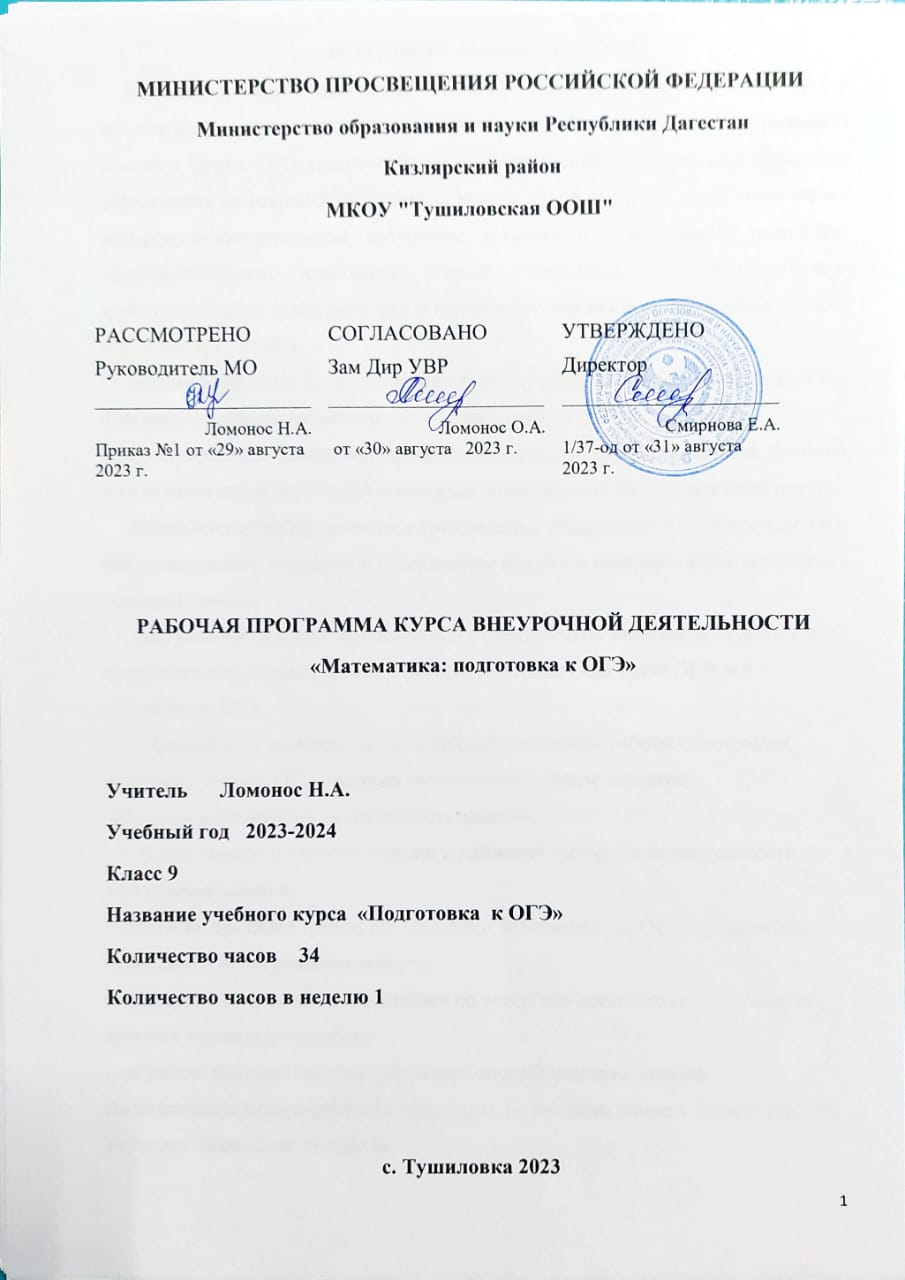 В настоящее время актуальной стала проблема подготовки обучающихся к аттестации в форме – ОГЭ. Сдача экзамена по математике за курс основной школы в форме ОГЭ является одним из направлений модернизации школьного образования на современном этапе. С учетом целей обучения в основной школе контрольно-измерительные материалы экзамена в новой форме проверяют сформированность комплекса умений, связанных с информационно-коммуникативной деятельностью, с получением, анализом, а также применением эмпирических знаний.     Данная программа факультативного курса предназначена для обучающихся 9-х классов общеобразовательных учреждений и рассчитана на 34 часа. Она предназначена для повышения эффективности подготовки обучающихся  9 класса к государственной (итоговой) аттестации по математике за курс основной школы.     Программа курса согласована с требованиями федерального государственного образовательного стандарта и содержанием основных программ курса математики основной школы.      Актуальность курса обусловлена его практической значимостью. Дети могут применить полученные знания и практический опыт при сдаче ОГЭ, а в дальнейшем ЕГЭ.        Данный курс поможет научить школьника технике работы с тестовыми заданиями и сдаче ОГЭ,  которая содержит следующие моменты:-обучение постоянному самоконтролю времени;-обучение оценке трудности заданий и разумный выбор последовательности выполнения заданий;обучение прикидке границ результатов и подстановке как приему проверки, проводимой после решения задания;обучение «спиральному движению» по тесту, что предполагает движение от простых типовых к сложным;обучение приемам мысленного поиска способа решения заданий.Из выше изложенного вытекают принципы, по которым учитель должен строить методику подготовки учащихся:от простых типовых заданий к более сложным;все тренировочные тесты проводить в режиме жесткого ограничения времени;Программой школьного курса математики не предусмотрены обобщение и систематизация знаний по различным разделам, полученных учащимися за весь период обучения с 5 по 9 класс. Курс «Математика: подготовка к ОГЭ» позволит систематизировать и углубить знания учащихся по различным разделам курса математики основной школы (арифметике, алгебре, статистике и теории вероятностей, геометрии). В данном курсе также рассматриваются нестандартные задания, выходящие за рамки школьной программы (графики с модулем, кусочно-заданные функции, решение нестандартных уравнений и неравенств и др.). Знание этого материала и умение его применять в практической деятельности позволит школьникам решать разнообразные задачи различной сложности и подготовиться к успешной сдаче экзамена в новой форме итоговой аттестации.Каждое занятие, а также все они в целом направлены на то, чтобы развить интерес школьников к предмету, познакомить их с новыми идеями и  методами, расширить представление об изучаемом в основном курсе материале, а главное, рассмотреть интересные задачи. Этот курс предлагает учащимся знакомство с математикой как с общекультурной ценностью, выработкой понимания ими того, что математика является инструментом познания окружающего мира и самого себя. Если в изучении предметов естественнонаучного цикла очень важное место занимает эксперимент и именно в процессе эксперимента и обсуждения его организации и результатов формируются и развиваются интересы ученика к данному предмету, то в математике эквивалентом эксперимента является решение задач. Собственно весь курс математики может быть построен и, как правило, строится на решении различных по степени важности и трудности задач.Цель курса: Подготовить учащихся к сдаче ОГЭ в соответствии с требованиями, предъявляемыми новыми образовательными стандартами.Задачи курса:обучающие: (формирование познавательных и логических УУД):формирование "базы знаний" по алгебре, геометрии и реальной математике, позволяющей беспрепятственно оперировать математическим материалом вне зависимости от способа проверки знаний. Научить правильной интерпретации спорных формулировок заданий;развить навыки решения тестов;научить максимально эффективно распределять время, отведенное на выполнение задания;подготовить к успешной сдаче ОГЭ по математике.развивающие: (формирование регулятивных УУД): умение ставить перед собой цель – целеполагание, как постановку учебной задачи на основе соотнесения того, что уже известно и усвоено учащимся, и того, что еще неизвестно; планировать свою работу - планирование – определение последовательности промежуточных целей с учетом конечного результата; составление плана и последовательности действий; контроль в форме сличения способа действия и его результата с заданным эталоном с целью обнаружения отклонений и отличий от эталона;оценка - выделение и осознание учащимся того, что уже усвоено и что еще подлежит усвоению, осознание качества и уровня усвоения. воспитательные: (формирование коммуникативных и личностных УУД):формировать умение слушать и вступать в диалог;воспитывать ответственность и аккуратность;участвовать в коллективном обсуждении,  при этом учиться умению осознанно и произвольно строить речевое высказывание в устной и письменной форме;смыслообразование т. е. установлению учащимися связи между целью учебной деятельности и ее мотивом, другими словами, между результатом-продуктом учения, побуждающим деятельность, и тем, ради чего она осуществляется, самоорганизация.Функции  курса:ориентация на совершенствование навыков познавательной, организационной деятельности; компенсация недостатков ЗУН по математике.Особенности курса:1. Краткость изучения материала.2. Практическая значимость для учащихся.3.  Нетрадиционные формы изучения материала. Методы и формы обучения.Методы и формы обучения определяются требованиями обучения, с  учетом  индивидуальных и возрастных особенностей учащихся, развития и саморазвития личности. В связи с этим основные приоритеты методики изучения  курса:обучение через опыт и сотрудничество; учет индивидуальных особенностей и потребностей учащихся; интерактивность (работа в малых группах, ролевые игры, тренинги, вне занятий - метод проектов); личностно - деятельностный и субъект – субъективный подход (большее внимание к личности учащегося, а не целям учителя, равноправное их взаимодействие).Формы организации занятий – практикумы по решению задач, зачетные работы, лекции, беседы.Виды деятельности учащихся:- поиск информации, заданий в ресурсах Интернет, в печатных изданиях,- рефлексия своей учебной деятельности при изучении курса,- выполнение домашних заданий / по выбору учащихся /,- создание собственного проекта (изготовление математического лото, медиапрезентации по одной из изучаемых тем, творческий отчет)   Форма проведения итоговой аттестации – итоговое тестирование в форме ОГЭ.       Предлагаемый курс является развитием системы ранее приобретенных программных знаний, его цель - создать целостное представление о теме и значительно расширить спектр задач, посильных для учащихся. Все свойства, входящие в курс, и их доказательства не вызовут трудности у учащихся, т.к. не содержат громоздких выкладок, а каждое предыдущее готовит последующее. При направляющей роли учителя школьники могут самостоятельно сформулировать новые для них свойства и даже доказать их. Все должно располагать к самостоятельному поиску и повышать интерес к изучению предмета. Представляя учащимся возможность осмыслить свойства и их доказательства, учитель развивает геометрическую интуицию, без которой немыслимо творчество. Таким образом, программа применима для различных групп школьников, в том числе, не имеющих хорошей подготовки. В этом случае, учитель может сузить требования и предложить в качестве домашних заданий создание творческих работ, при этом у детей развивается интуитивно-ассоциативное мышление, что несомненно, поможет им при выполнении заданий ОГЭ.Основная функция учителя в данном курсе состоит в «сопровождении» учащегося в его познавательной деятельности, коррекции ранее полученных учащимися ЗУН.Регулятивные УУДопределять собственные проблемы и причины их возникновения при работе с математическими объектами;формулировать собственные версии или применять уже известные формы и методы решения математической проблемы, формулировать предположения и строить гипотезы относительно рассматриваемого объекта и предвосхищать результаты своей учебно-познавательной деятельности;определять пути достижения целей и взвешивать возможности разрешения определенных учебно-познавательных задач в соответствии с определенными критериями и задачами;выстраивать собственное образовательное подпространство для разрешения определенного круга задач, определять и находить условия для реализации идей и планов (самообучение);самостоятельно выбирать среди предложенных ресурсов наиболее эффективные и значимые при работе с определенной математической моделью;уметь составлять план разрешения определенного круга задач, используя различные схемы, ресурсы построения диаграмм, ментальных карт, позволяющих произвести логико - структурный анализ задачи;уметь планировать свой образовательный маршрут, корректировать и вносить определенные изменения, качественно влияющие на конечный продукт учебно-познавательной деятельности;умение качественно соотносить свои действия с предвкушаемым итогом учебно-познавательной деятельности посредством контроля и планирования учебного процесса в соответствии с изменяющимися ситуациями и применяемыми средствами и формами организации сотрудничества, а также индивидуальной работы на уроке;умение отбирать соответствующие средства реализации решения математических задач, подбирать инструменты для оценивания своей траектории в работе с математическими понятиями и моделями;Познавательные УУДумение определять основополагающее понятие и производить логико-структурный анализ, определять основные признаки и свойства с помощью соответствующих средств и инструментов;умение проводить классификацию объектов на основе критериев, выделять основное на фоне второстепенных данных;умение проводить логическое рассуждение в направлении от общих закономерностей изучаемой задачи до частных рассмотрений;умение строить логические рассуждения на основе системных сравнений основных компонентов изучаемого математического раздела или модели, понятия или классов, выделяя определенные существенные признаки или критерии;умение выявлять, строить закономерность, связность, логичность соответствующих цепочек рассуждений при работе с математическими задачами, уметь подробно и сжато представлять детализацию основных компонентов при доказательстве понятий и соотношений на математическом языке;умение организовывать поиск и выявлять причины возникающих процессов, явлений, наиболее вероятные факторы, по которым математические модели и объекты ведут себя по определенным логическим законам, уметь приводить причинно-следственный анализ понятий, суждений и математических законов;умение строить математическую модель при заданном условии, обладающей определенными характеристиками объекта при наличии определенных компонентов формирующегося предполагаемого понятия или явления;умение переводить текстовую структурно-смысловую составляющую математической задачи на язык графического отображения - составления математической модели, сохраняющей основные свойства и характеристики;умение задавать план решения математической задачи, реализовывать алгоритм действий как пошаговой инструкции для разрешения учебно-познавательной задачи;умение строить доказательство методом от противного;умение работать с проблемной ситуацией, осуществлять образовательный процесс посредством поиска методов и способов разрешения задачи, определять границы своего образовательного пространства;уметь ориентироваться в тексте, выявлять главное условие задачи и устанавливать соотношение рассматриваемых объектов;умение переводить, интерпретировать текст в иные формы представления информации: схемы, диаграммы, графическое представление данных;Коммуникативные УУДумение работать в команде, формирование навыков сотрудничества и учебного взаимодействия в условиях командной игры или иной формы взаимодействия;умение распределять роли и задачи в рамках занятия, формируя также навыки организаторского характера;умение оценивать правильность собственных действий, а также деятельности других участников команды;корректно, в рамках задач коммуникации, формулировать и отстаивать взгляды, аргументировать доводы, выводы, а также выдвигать контаргументы, необходимые для выявления ситуации успеха в решении той или иной математической задачи;умение пользоваться математическими терминами для решения учебно-познавательных задач, а также строить соответствующие речевые высказывания на математическом языке для выстраивания математической модели;уметь строить математические модели с помощью соответствующего программного обеспечения, сервисов свободного отдаленного доступа;уметь грамотно и четко, согласно правилам оформления КИМ-а ОГЭ заносить полученные результаты - ответы.В силу большой практической значимости данный курс представляет собой совокупность важных и полезных советов, знаний, является средством обучения и средством развития интеллектуальных качеств личности учащихся. Для учащихся, которые пока не проявляют заметного роста в плане математического усвоения основного содержания изучаемого предмета, эти занятия помогут стать толчком в развитии интереса к предмету и способствуют положительной тенденции в плане подготовки к основному государственному экзамену по математике.Результат обучения: формирование умений и навыков решения основных типовых задач основного государственного экзамена по математике, умение применять полученные знания на практике, в том числе планировать и проектировать свою деятельность с учетом конкретных жизненных ситуаций.СОДЕРЖАНИЕ ПРОГРАММЫ  КУРСАМодуль 1. Алгебраические задания базового уровня. Введение: цель и содержание элективного курса, формы контроля. Обыкновенные и десятичные дроби. Стандартный вид числа. Округление и сравнение чисел. Буквенные выражения.   Область допустимых значений. Формулы. Степень с целым показателем. Многочлены. Преобразование выражений. Разложение многочленов на множители. Алгебраические дроби. Сокращение алгебраических дробей. Преобразования рациональных выражений. Квадратные корни. Линейные и квадратные уравнения. Системы уравнений. Неравенства с одной переменной и системы неравенств. Решение квадратных неравенств. Последовательности и прогрессии. Рекуррентные формулы. Задачи, решаемые с помощью прогрессий. Числа на координатной прямой. Представление решений неравенств и их систем на координатной прямой. Функции и графики. Особенности расположения в координатной плоскости графиков некоторых функций в зависимости от значения параметров, входящих в формулы. Зависимость между величинами.       Модуль 2. Геометрические задачи  базового уровня.         Треугольники, четырехугольники. Равенство треугольников, подобие. Формулы площади. Пропорциональные отрезки. Окружности. Углы: вписанные и центральные.           Модуль 3. Реальная математика. Задачи практико-ориентированного характера. Проценты. Составление математической модели по условию задачи. Текстовые задачи на практический расчет. Чтение графиков и диаграмм. Элементы комбинаторики, статистики и теории вероятностей. Выражение величины из формулы.Задания повышенного уровня сложности. Преобразования алгебраических выражений. Уравнения, неравенства, системы. Исследование функции и построение графика. Кусочно-заданные функции. Построение графиков с модулем.  Задачи на движение. Задачи на смеси, сплавы. Сложные проценты. Задачи на совместную работу. Задания с параметром: исследование графиков функций, решение уравнений и неравенств с параметром. Знаки корней квадратного трехчлена.  Расположение корней квадратного трехчлена. Параметры a, b, c и корни квадратного трехчлена. Геометрические задачи.  Итоговое занятие.  Проведение итогового контрольного теста.Календарно-тематическое планирование курса«Математика: подготовка к ОГЭ»ТРЕБОВАНИЯ К УРОВНЮ ПОДГОТОВКИ ВЫПУСКНИКОВНатуральные числа. Дроби. Рациональные числаВыпускник научится:понимать особенности десятичной системы счисления;оперировать понятиями, связанными с делимостью натуральных чисел;выражать числа в эквивалентных формах, выбирая наиболее подходящую в зависимости от конкретной ситуации;сравнивать и упорядочивать рациональные числа;выполнять вычисления с рациональными числами, сочетая устные и письменные приёмы вычислений, применение калькулятора;использовать понятия и умения, связанные с пропорциональностью величин, процентами, в ходе решения математических задач и задач из смежных предметов, выполнять несложные практические расчёты.Выпускник получит возможность научиться:познакомиться с позиционными системами счисления с основаниями, отличными от 10;углубить и развить представления о натуральных числах и свойствах делимости;научиться использовать приёмы, рационализирующие вычисления, приобрести привычку контролировать вычисления, выбирая подходящий для ситуации способ.Действительные числаВыпускник научится:использовать начальные представления о множестве действительных чисел;оперировать понятием квадратного корня, применять его в вычислениях.Выпускник получит возможность научиться:развить представление о числе и числовых системах от натуральных до действительных чисел; о роли вычислений в практике;развить и углубить знания о десятичной записи действительных чисел (периодические и непериодические дроби).Измерения, приближения, оценкиВыпускник научится:использовать в ходе решения задач элементарные представления, связанные с приближёнными значениями величин.Выпускник получит возможность научиться:понять, что числовые данные, которые используются для характеристики объектов окружающего мира, являются преимущественно приближёнными, что по записи приближённых значений, содержащихся в информационных источниках, можно судить о погрешности приближения;понять, что погрешность результата вычислений должна быть соизмерима с погрешностью исходных данных.Алгебраические выраженияВыпускник научится:оперировать понятиями «тождество», «тождественное преобразование», решать задачи, содержащие буквенные данные; работать с формулами;выполнять преобразования выражений, содержащих степени с целыми показателями и квадратные корни;выполнять тождественные преобразования рациональных выражений на основе правил действий над многочленами и алгебраическими дробями;выполнять разложение многочленов на множители.Выпускник получит возможность научиться:выполнять многошаговые преобразования рациональных выражений, применяя широкий набор пособов и приёмов;применять тождественные преобразования для решения задач из различных разделов курса (например, для нахождения наибольшего/наименьшего значения выражения).УравненияВыпускник научится:решать основные виды рациональных уравнений с одной переменной, системы двух уравнений с двумя переменными;понимать уравнение как важнейшую математическую модель для описания и изучения разнообразных реальных ситуаций, решать текстовые задачи алгебраическим методом;применять графические представления для исследования уравнений, исследования и решения систем уравнений с двумя переменными.Выпускник получит возможность научиться:овладеть специальными приёмами решения уравнений и систем уравнений; уверенно применять аппарат уравнений для решения разнообразных задач из математики, смежных предметов, практики;применять графические представления для исследования уравнений, систем уравнений, содержащих буквенные коэффициенты.НеравенстваВыпускник научится:понимать и применять терминологию и символику, связанные с отношением неравенства, свойства числовых неравенств;решать линейные неравенства с одной переменной и их системы; решать квадратные неравенства с опорой на графические представления;применять аппарат неравенств для решения задач из различных разделов курса.Выпускник получит возможность научиться:разнообразным приёмам доказательства неравенств; уверенно применять аппарат неравенств для решения разнообразных математических задач и задач из смежных предметов, практики;применять графические представления для исследования неравенств, систем неравенств, содержащих буквенные коэффициенты.Основные понятия. Числовые функцииВыпускник научится:понимать и использовать функциональные понятия и язык (термины, символические обозначения);строить графики элементарных функций; исследовать свойства числовых функций на основе изучения поведения их графиков;понимать функцию как важнейшую математическую модель для описания процессов и явлений окружающего мира, применять функциональный язык для описания и исследования зависимостей между физическими величинами.Выпускник получит возможность научиться:проводить исследования, связанные с изучением свойств функций, в том числе с использованием компьютера; на основе графиков изученных функций строить более сложные графики (кусочно-заданные, с «выколотыми» точками и т. п.);использовать функциональные представления и свойства функций для решения математических задач из различных разделов курса.Числовые последовательностиВыпускник научится:понимать и использовать язык последовательностей (термины, символические обозначения);применять формулы, связанные с арифметической и геометрической прогрессией, и аппарат, сформированный при изучении других разделов курса, к решению задач, в том числе с контекстом из реальной жизни.Выпускник получит возможность научиться:решать комбинированные задачи с применением формул n-го члена и суммы первых n членов арифметической и геометрической прогрессии, применяя при этом аппарат уравнений и неравенств;понимать арифметическую и геометрическую прогрессию как функции натурального аргумента; связывать арифметическую прогрессию с линейным ростом, геометрическую — с экспоненциальным ростом.Описательная статистикаВыпускник научится:использовать простейшие способы представления и анализа статистических данных.Выпускник получит возможность приобрести первоначальный опыт организации сбора данных при проведении опроса общественного мнения, осуществлять их анализ, представлять результаты опроса в виде таблицы, диаграммы.Случайные события и вероятностьВыпускник научится находить относительную частоту и вероятность случайного события.Выпускник получит возможность приобрести опыт проведения случайных экспериментов, в том числе с помощью компьютерного моделирования, интерпретации их результатов.КомбинаторикаВыпускник научится решать комбинаторные задачи на нахождение числа объектов или комбинаций.Выпускник получит возможность научиться некоторым специальным приёмам решения комбинаторных задач.Наглядная геометрияВыпускник научится:распознавать на чертежах, рисунках, моделях и в окружающем мире плоские и пространственные геометрические фигуры;распознавать развёртки куба, прямоугольного параллелепипеда, правильной пирамиды, цилиндра и конуса;строить развёртки куба и прямоугольного параллелепипеда;определять по линейным размерам развёртки фигуры линейные размеры самой фигуры и наоборот;вычислять объём прямоугольного параллелепипеда.Выпускник получит возможность научиться:научиться вычислять объёмы пространственных геометрических фигур, составленных из прямоугольных параллелепипедов;углубить и развить представления о пространственных геометрических фигурах;научиться применять понятие развёртки для выполнения практических расчётов.Геометрические фигурыВыпускник научится:пользоваться языком геометрии для описания предметов окружающего мира и их взаимного расположения;распознавать и изображать на чертежах и рисунках геометрические фигуры и их конфигурации;находить значения длин линейных элементов фигур и их отношения, градусную меру углов от 0° до 180°, применяя определения, свойства и признаки фигур и их элементов, отношения фигур (равенство, подобие, симметрии, поворот, параллельный перенос);оперировать с начальными понятиями тригонометрии и выполнять элементарные операции над функциями углов;решать задачи на доказательство, опираясь на изученные свойства фигур и отношений между ними и применяя изученные методы доказательств;решать несложные задачи на построение, применяя основные алгоритмы построения с помощью циркуля и линейки;решать простейшие планиметрические задачи в пространстве.Выпускник получит возможность научиться:овладеть методами решения задач на вычисления и доказательства: методом от противного, методом подобия, методом перебора вариантов и методом геометрических мест точек;приобрести опыт применения алгебраического и тригонометрического аппарата и идей движения при решении геометрических задач;овладеть традиционной схемой решения задач на построение с помощью циркуля и линейки: анализ, построение, доказательство и исследование;научиться решать задачи на построение методом геометрического места точек и методом подобия;приобрести опыт исследования свойств планиметрических фигур с помощью компьютерных программ;приобрести опыт выполнения проектов по темам «Геометрические преобразования на плоскости», «Построение отрезков по формуле».Измерение геометрических величинВыпускник научится:использовать свойства измерения длин, площадей и углов при решении задач на нахождение длины отрезка, длины окружности, длины дуги окружности, градусной меры угла;вычислять площади треугольников, прямоугольников, параллелограммов, трапеций, кругов и секторов;вычислять длину окружности, длину дуги окружности;вычислять длины линейных элементов фигур и их углы, используя формулы длины окружности и длины дуги окружности, формулы площадей фигур;решать задачи на доказательство с использованием формул длины окружности и длины дуги окружности, формул площадей фигур;решать практические задачи, связанные с нахождением геометрических величин (используя при необходимости справочники и технические средства).Выпускник получит возможность научиться:вычислять площади фигур, составленных из двух или более прямоугольников, параллелограммов, треугольников, круга и сектора;вычислять площади многоугольников, используя отношения равновеликости и равносоставленности;применять алгебраический и тригонометрический аппарат и идеи движения при решении задач на вычисление площадей многоугольников.КоординатыВыпускник научится:вычислять длину отрезка по координатам его концов; вычислять координаты середины отрезка;использовать координатный метод для изучения свойств прямых и окружностей.Выпускник получит возможность научиться:овладеть координатным методом решения задач на вычисления и доказательства;приобрести опыт использования компьютерных программ для анализа частных случаев взаимного расположения окружностей и прямых;приобрести опыт выполнения проектов на тему «Применение координатного метода при решении задач на вычисления и доказательства».ИНТЕРНЕТ РЕСУРСЫhttp://www.ege.ru/ - сайт информационной поддержки единого государственного экзаменаhttp://fipi.ru/ - Федеральный институт педагогических измерений (ФИПИ). Особенно обратите внимание на раздел «Открытый сегмент ФБТЗ» – это система для подготовки к ГИА - в режиме on-line. Вы можете отвечать на вопросы банка заданий ГИА по различным предметам, а так же по выбранной теме.http://4ege.ru/ На сайте рассказывается об учебных пособиях для подготовки к  Г(И)А, представлены демонстрационные варианты и тренировочные работы по всем предметам, сдача которых разрешена в форме ОГЭ.http://uztest.ru/ На сайте представлены варианты  Г(И)А-9 по математике, материал для повторения основных разделов школьного курса математики. Зарегистрированным пользователям предоставляется возможность пройти он-лайн тестирование.oge.sdamgia.ru- Решу ОГЭ. Образовательный портал для подготовки к экзаменам. http://www.prosv. ru -	сайт издательства «Просвещение» (рубрика«Математика»)http.Vwww.drofa. ru - сайт издательства Дрофа (рубрика «Математика») http://www. edu. ru - Центральный	образовательный портал, содержитнормативные документы Министерства, стандарты, информацию о проведение эксперимента, сервер информационной поддержки Единого государственного экзамена.http://www. lesion, ru - сайт издательства «Легион»http://www. intellectcentre.ru - сайт издательства «Интеллект-Центр», где можно найти учебно-тренировочные материалы, демонстрационные версии, банк тренировочных заданий с ответами, методические рекомендации и образцы решений.http://zadachi.mccme.ru. Задачи по геометрии: информационно-поисковая системаЛитератураСписок используемой литературы      1. А.Г. Мерзляк, В.Б. Полонский, М.С. Якир, М.:- Вентана/ Граф, 2018      2. Ф.Ф. Лысенко, С.Ю.Кулабухова. Тематические тесты для подготовки к ГИА.3.Л. Д. Лаппо, М. А. Попов « ГИА. Сборник заданий» изд. «Экзамен» 2019г.      4.А.В. Семёнов, А.С.Трепалин, И.В.Ященко. Государственна я итогова аттестация выпускников 9 класса в новой форме. МАТЕМАТИКА.      5.Учебники математики 5-9класс.ГИА 2020 Математика. 9 класс. Типовые тестовые задания (в новой форме) Ященко И.В., Шестаков С.А., Трепалин А.С., Семенов А.В., Захаров П.И.;      6.ГИА 2017. Математика. 9 класс. Типовые тестовые задания Ященко И.В., Шестаков С.А., Трепалин А.С., Семенов А.А., Захаров П.И.;         7. .Мирошин, Шевелева, Корешкова: ГИА-2017. Математика. Тренировочные задания;9.Каспарова, Балаян: Справочник по математике для подготовки к ОГЭ и ЕГЭ;10.ГИА. 3000 задач с ответами по математике Семенов А.Я. , Ященко И.В.11.Онлайн-тесты№Название (темы) модуляКоличество часовАлгебраические задания базового уровня13Геометрические задачи базового уровня6Реальная математика6Задания повышенного уровня сложности6Итоговое занятие3Общее количество часов34№ п/пТема занятияПланФактМодуль 1. Алгебраические задания базового уровня (13 часов)Модуль 1. Алгебраические задания базового уровня (13 часов)Вычисления (2 часа)Вычисления (2 часа)1Обыкновенные и десятичные дроби. Стандартный вид числа.05.09.232Тренировочные варианты. Самостоятельная работа.12.09.23Уравнения и неравенства (3 часа)Уравнения и неравенства (3 часа)3Линейные и квадратные уравнения.19.09.234Линейные и квадратные неравенства. Системы неравенств.26.09.235Тренировочные варианты. Самостоятельная работа.03.10.23Координатная прямая. Графики (3 часа)Координатная прямая. Графики (3 часа)6Числа на координатной прямой. Представление решений неравенств и их систем на координатной прямой.10.10.237Графики функций и их свойства.17.10.238Тренировочные варианты. Самостоятельная работа.24.10.23Алгебраические выражения(2 часа)Алгебраические выражения(2 часа)9Многочлены. Алгебраические дроби, степени. Допустимые значения переменной.07.11.2310Тренировочные варианты. Самостоятельная работа.14.11.23Последовательности (3 часа)Последовательности (3 часа)11Прогрессии. Задачи на прогрессии21.11.2312Тренировочные варианты. Самостоятельная работа.28.11.2313Обобщающий тест модуля «Алгебра» базового уровня.05.12.23Модуль 2. Геометрические задачи  базового уровня  (6 часов)Модуль 2. Геометрические задачи  базового уровня  (6 часов)Подсчет углов(2 часа)Подсчет углов(2 часа)14Треугольник. Четырехугольник. Окружность.12.12.2315Тренировочные варианты. Самостоятельная работа.19.12.23Площади фигур (2 часа)Площади фигур (2 часа)16Четырехугольники. Треугольник. Окружность и круг.26.12.2317Тренировочные варианты. Самостоятельная работа.16.01.24Выбор верных утверждений(2 час)Выбор верных утверждений(2 час)18Тренировочные задания.23.01.2419Обобщающий тест модуля «Геометрия» базового уровня.30.01.24Модуль 3. Реальная математика (6 часов)Модуль 3. Реальная математика (6 часов)Графики и диаграммы. Текстовые задачи (3 часа)Графики и диаграммы. Текстовые задачи (3 часа)20Чтение графиков и таблиц06.02.2421Текстовые задачи на практический расчет.13.02.2422Тренировочные варианты. Самостоятельная работа.20.02.24Реальная планиметрия. Теория вероятностей (3 часа)Реальная планиметрия. Теория вероятностей (3 часа)23Решение задач практической направленности.27.02.2424Элементы комбинаторики и теории вероятностей.05.03.2425Обобщающий тест модуля «Реальная математика».12.03.24Модуль 1 и 2. Задания повышенного уровня сложности  (6 часов)Модуль 1 и 2. Задания повышенного уровня сложности  (6 часов)26Преобразования алгебраических выражений. 19.03.2427Уравнения,  неравенства, системы.02.04.2428Исследование функции и построение графика. Задания с параметром.09.04.2429Текстовые задачи.16.04.2430Геометрические задачи23.04.2431Геометрические задачи30.04.24 Итоговое занятие (3часа) Итоговое занятие (3часа)32-34Итоговый тест.07.05.2414.05.2421.05.24